T= Traditional	H = Hybrid	W = WebGraduation RequirementsTo be awarded an Associate degree at Joliet Junior College, each student must meet the following requirements:1. Satisfy all admission requirements.2. Complete the courses required to earn the given degree. If the student is a transfer student with coursework taken elsewhere, he/she must complete a minimum 15 credit hours applicable to the degree at JJC. Proficiency test, CLEP and Advanced Placement does not meet this requirement.3. Earn a cumulative grade-point-average of at least 2.0.4. Discharge all financial obligations to the College; have no restrictions.5. File an application for graduation. (An application should be filed at the time of registration for the student’s anticipated last semester.)6. Have all official transcripts from other colleges/universities on file in the Graduation Office by the graduation filing date for evaluation of credit. A delay in the process may result in a later graduation date.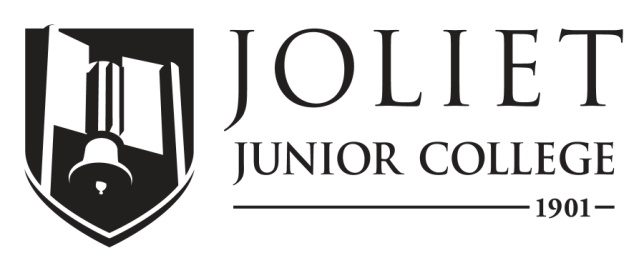 2020-2021 Completion GuideArchitectural Studies, AAS, TE335ICCB Approved Total Program Hours:  69Date: September 1, 2019The following schedule is based on full-time enrollment.  Students planning to transfer to a senior institution should check with that institution for specific transfer requirements.Program PrerequisitesFirst SemesterFirst SemesterFirst SemesterFirst SemesterFirst SemesterFirst SemesterFirst SemesterCourseTitleCredit HoursMode of DeliveryPrerequisitesTerms offeredNotesENG 101Rhetoric3ALLPlacement testing into ENG 101 or minimum grade "C" in one of the following: ENG 021 and ENG 099; ENG.022 and ENG 099; or the EAP course sequence ENG 079 and ENG 089; or ENG 096.ALLART 101 or 103Drawing I or 2D Design3TFL/SPARCH 100Introduction to the Architecture Profession2TFL/SP/SUARCH 110Architectural Technical Drafting I4TMath 095 or equivalent.FLAEC 104Methods of Building Construction3T, HFL/SPSocial Science ElectiveTake one course from Group II: Social and Behavioral Sciences3VARIESVariesTotal Semester Hours18Second SemesterSecond SemesterSecond SemesterSecond SemesterSecond SemesterSecond SemesterSecond SemesterCourseTitleCredit HoursMode of DeliveryPrerequisitesTerms offeredNotesART 223History of Art in Architecture3TSPAEC 208Building and Environment Codes3TSPMATH 119 OR 139Mathematics for Technical Students or Pre-Calculus II:  Trigonometry5 (4)VariesAppropriate placement scores-see MATH placement requirements per course.VariesARCH 120Architectural Technical Drafting II4TARCH 110SPCM 225MEP Systems in Construction3TAEC 106 or ARCH 110SPTotal Semester Hours17/18Third SemesterThird SemesterThird SemesterThird SemesterThird SemesterThird SemesterThird SemesterCourseTitleCredit HoursMode of DeliveryPrerequisitesTerms offeredNotesARCH 130Architectural Design I4TARCH 120FLARCH 160BIM-Revit Architecture3TFLAEC 207Structural Planning and Analysis3TMATH 119 OR MATH 138FLELECTIVESelect and Technical or Fine Arts Department course3VariesVariesPHYSICS 100 or PHYSICS 101Basic Physics or General Physics I(4/5)TPlacement testing into ENG 101; or minimum grade "C" in one of the following: ENG 021 and ENG 099; ENG 022 or ENG 099, or the EAP course sequence ENG 079 and ENG 089; or ENG 096   PHYS 100:  Placement testing into MATH.098 or minimum grade of C in MATH.094.                     PHYS 101: Placement testing into MATH.170 or minimum grade of C in MATH 139.FL/SPTotal Semester Hours17-18Fourth SemesterFourth SemesterFourth SemesterFourth SemesterFourth SemesterFourth SemesterFourth SemesterCourseTitleCredit HoursMode of DeliveryPrerequisitesTerms offeredNotesARCH 140Architectural Design II4TARCH 110, ARCH 120, AND ARCH 130SPARCH 150Architectural Digital Graphics3TARCH 110SPARCH 200Portfolio and Presentation3TARCH 120SPARCH 210Professional Practice3TARCH 100 or consent of departmentSPELECTIVESelect any Technical or Fine Arts Department course3VariesVariesVariesTotal Semester Hours16For more information:Department ChairpersonProgram CoordinatorProgram AdvisorFor more information:Name: Jeff BradfordName: Laura CotnerName: Maria RafacFor more information:E-mail: jbradford@jjc.eduE-mail: lcotner@jjc.eduE-mail: mrafac@jjc.eduFor more information:Phone: 815.280.2403Phone: 815-280-2467Phone: 815-280-2546